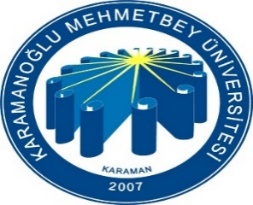 AHMET KELEŞOĞLU DİŞ HEKİMLİĞİ FAKÜLTESİKURŞUN ÖNLÜK KONTROL FORMUDoküman NoFR-371AHMET KELEŞOĞLU DİŞ HEKİMLİĞİ FAKÜLTESİKURŞUN ÖNLÜK KONTROL FORMUİlk Yayın Tarihi20.09.2021AHMET KELEŞOĞLU DİŞ HEKİMLİĞİ FAKÜLTESİKURŞUN ÖNLÜK KONTROL FORMURevizyon Tarihi AHMET KELEŞOĞLU DİŞ HEKİMLİĞİ FAKÜLTESİKURŞUN ÖNLÜK KONTROL FORMURevizyon No00AHMET KELEŞOĞLU DİŞ HEKİMLİĞİ FAKÜLTESİKURŞUN ÖNLÜK KONTROL FORMUSayfa No1 / 1SIRA NOTARİHÖNLÜK NOFİZİKSEL KONTROL SONUCUGRAFİ KONTROL SONUCUKULLANIMA UYGUN MU?KONTROL EDENİMZASIRA NOTARİHÖNLÜK NOUYGUN - UYGUN DEĞİLUYGUN - UYGUN DEĞİLUYGUN - UYGUN DEĞİLKONTROL EDENİMZA1…/…../20212…/…../20213…/…../20214…/…../20215…/…../20216…/…../20217…/…../20218…/…../20219…/…../202110…/…../202111…/…../2021